La vaccination contre la grippe : un geste citoyen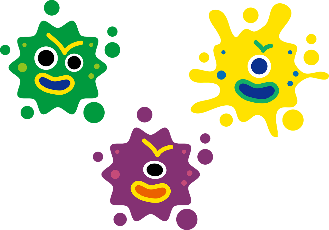 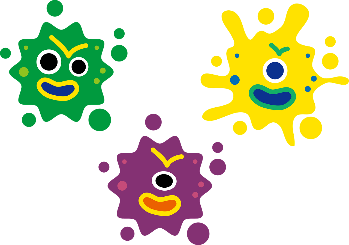 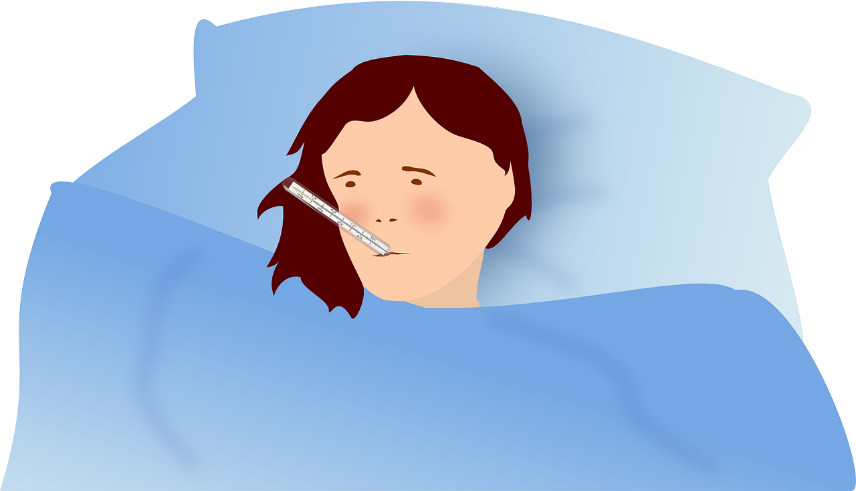 Nous faisons face à un risque de double épidémie : COVID-19 + GrippeSe protéger de la grippe, c’est éviter de surcharger les cabinets médicaux, les urgences et les sErvices de réanimationCette année je me vaccine contre la grippe !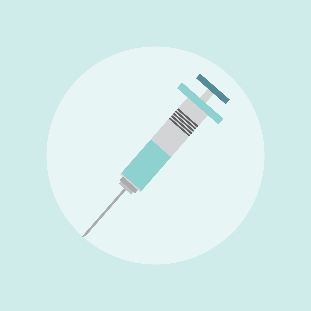 On en parle dans votre maison de santé !